NICU Care Partner TabComment section added as last section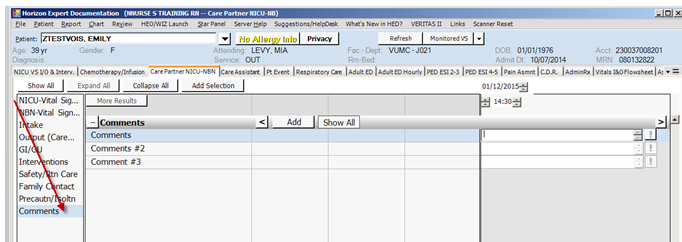 In the Output section, Emesis Output and Emesis Occurrence have been added: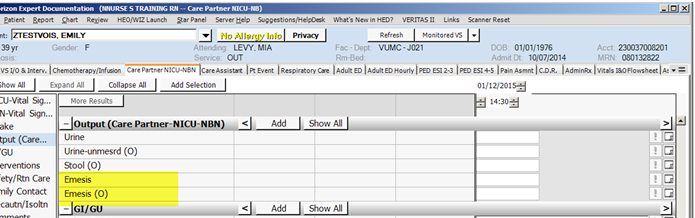 NICU-Vital Signs section – “Four Extremities BP”,  “Transcutaneous Bilimeter”  added: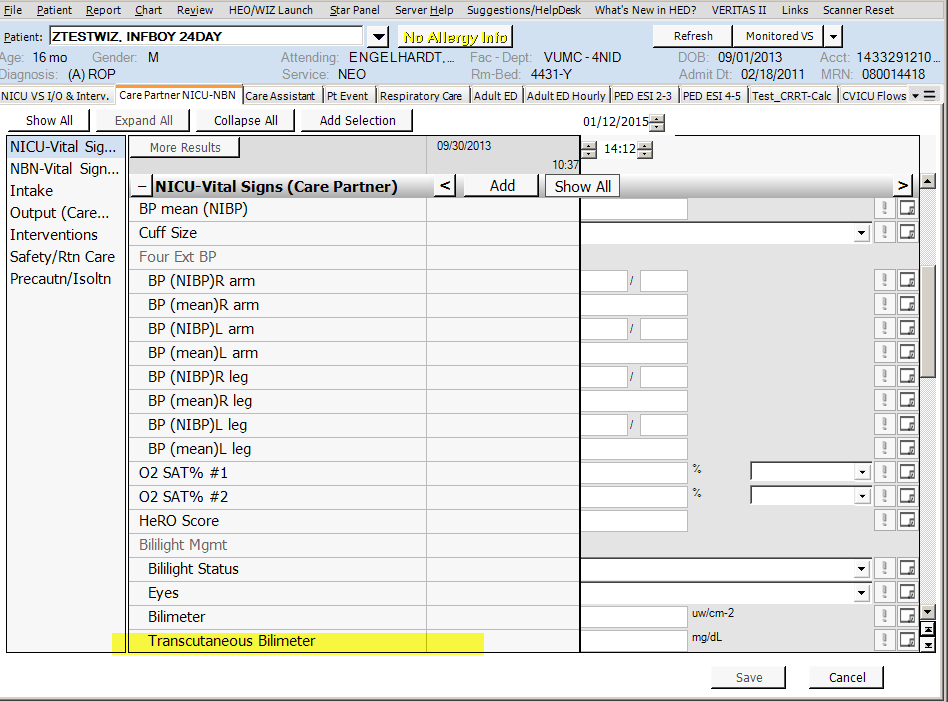 SideRails Up/ Isollette Latched and Safe Sleep added to Safety / Rtn Care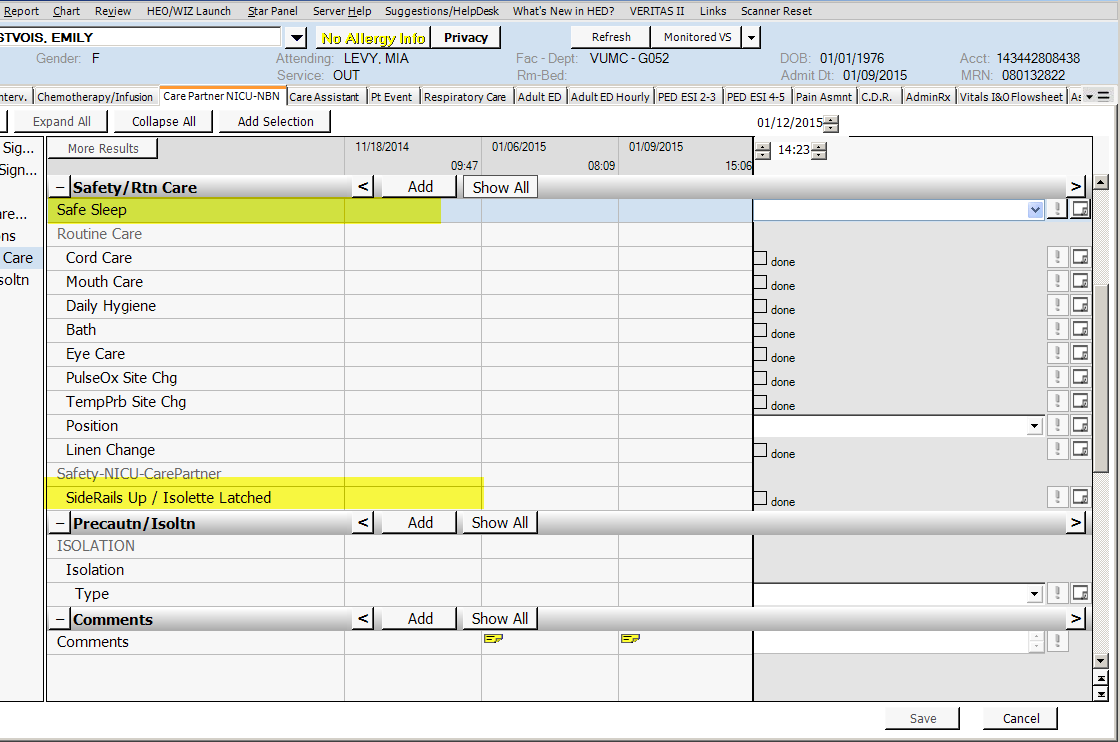 Feeding Interventions added to the GI/GU section.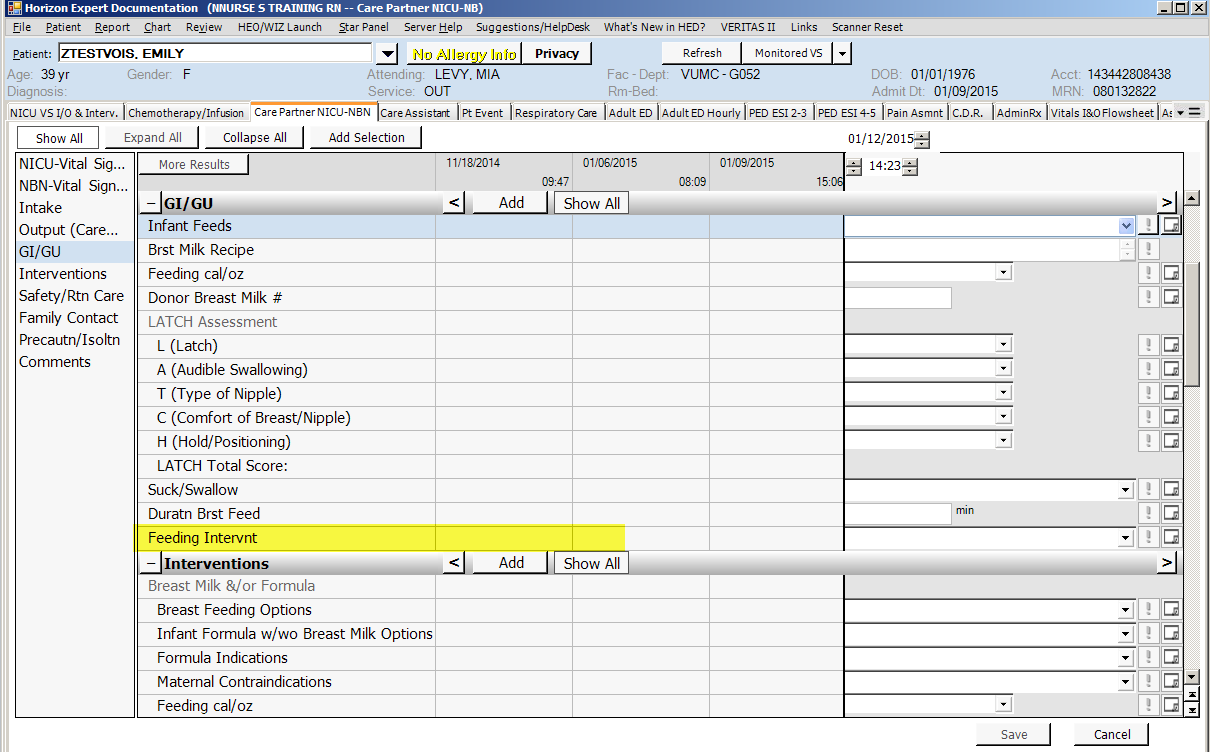 